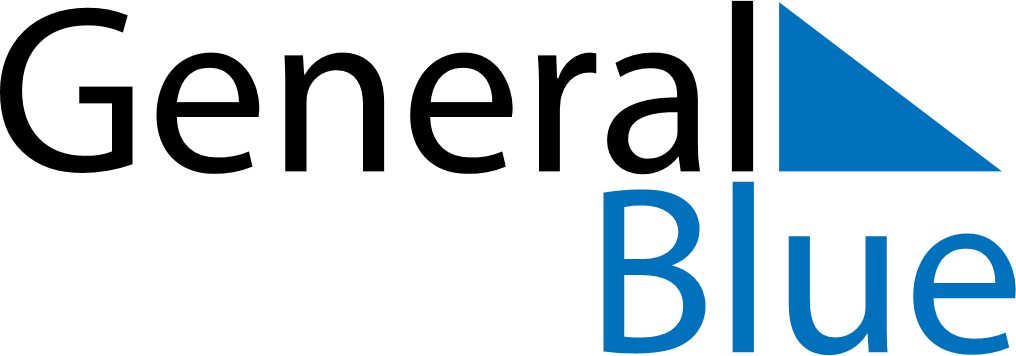 Q1 of 2022ArmeniaQ1 of 2022ArmeniaQ1 of 2022ArmeniaQ1 of 2022ArmeniaQ1 of 2022ArmeniaQ1 of 2022ArmeniaQ1 of 2022ArmeniaJanuary 2022January 2022January 2022January 2022January 2022January 2022January 2022January 2022January 2022SundayMondayMondayTuesdayWednesdayThursdayFridaySaturday12334567891010111213141516171718192021222324242526272829303131February 2022February 2022February 2022February 2022February 2022February 2022February 2022February 2022February 2022SundayMondayMondayTuesdayWednesdayThursdayFridaySaturday123456778910111213141415161718192021212223242526272828March 2022March 2022March 2022March 2022March 2022March 2022March 2022March 2022March 2022SundayMondayMondayTuesdayWednesdayThursdayFridaySaturday123456778910111213141415161718192021212223242526272828293031Jan 1: New Year’s DayJan 3: Pre-Christmas holidaysJan 6: Christmas DayJan 28: Army DayFeb 21: Mother Language DayFeb 24: St. Vartan the good work and the duty daysMar 8: International Women’s Day